ПРИКАЗЫВАЮ:1. Для организации и проведения специальной оценки условий труда в Управлении культуры, национальной политики и туризма администрации муниципального района «Корткеросский» создать постоянно действующую комиссию по проведению специальной оценки условий труда (далее – Комиссия) в составе:       2. Комиссии организовать работу по проведению специальной оценке условий труда в соответствии с требованиями Федерального закона № 426-ФЗ от 28.13.2013 г. и иных нормативных правовых документов, регламентирующих процедуру проведения специальной оценки условий труда.       3. Обеспечить доступ экспертов организации, оказывающей услуги по проведению специальной оценки условий труда к рабочим местам, а также обеспечить им предоставление необходимой информации, материалов и документации относящейся к целям специальной оценки условий труда.     4. Контроль за исполнением настоящего приказа оставляю за собой.Начальник управления                                                          В.М.НаконечныйС приказом ознакомлены: Об утверждении состава комиссии по проведению специальной оценки условий трудаВ целях реализации положений Трудового Кодекса РФ, а также в соответствии с Федеральным законом от 28.12.2013 г. № 426-ФЗ «О специальной оценке условий труда»,Председатель комиссии Наконечный Владимир Михайлович, начальник Управления культуры, НПиТ;Секретарь комиссииКутькина Елена Степановна, главный специалист по кадрам;Члены комиссииКарелина Валентина Николаевна, заместитель начальника Управления культуры, НПиТ,Попова Любовь Васильевна, начальник технического отдела Управления культуры, НПиТ,Хасанова Эльмира Сагитовна, ведущий бухгалтер централизованной бухгалтерии Управления культуры, НПиТ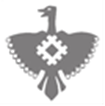 